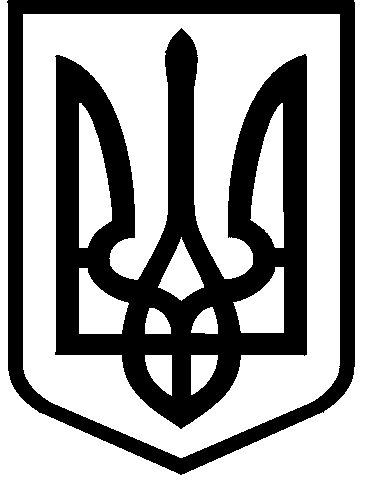 КИЇВСЬКА МІСЬКА РАДАIІI сесія  IX скликанняРІШЕННЯ____________№_______________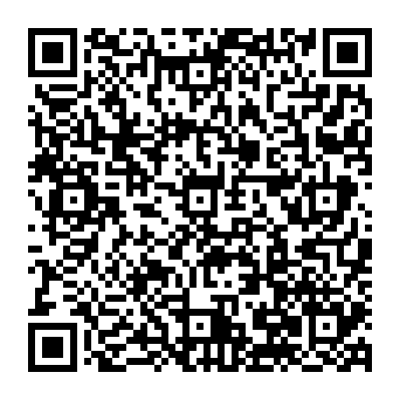 Розглянувши заяву ТОВАРИСТВА З ОБМЕЖЕНОЮ ВІДПОВІДАЛЬНІСТЮ «КИЇВІНВЕСТ» (код ЄДРПОУ: 34491009, місцезнаходження юридичної особи: 02094, м. Київ, вул. Гетьмана Павла Полуботка, 34) від 06 березня 2024 року № 60145-008382642-031-03 про надання в оренду земельної ділянки, проєкт землеустрою щодо відведення земельної ділянки та додані документи, керуючись статтями 9, 20, 791, 83, 93, 116, 122, 123, 124, 186 та пунктом 23 розділу Х «Перехідні положення» Земельного кодексу України, статтями 1212, 1214 Цивільного кодексу України, Законом України «Про оренду землі», пунктом 34 частини першої статті 26 Закону України «Про місцеве самоврядування в Україні», Законом України «Про адміністративну процедуру», зважаючи на рішення Київської міської ради від 08 вересня 2022 року № 5430/5471 «Про перейменування вулиці Попудренка в Деснянському та Дніпровському районах міста Києва», Київська міська радаВИРІШИЛА:1. Затвердити проект землеустрою щодо відведення земельної ділянки товариству з обмеженою відповідальністю «КИЇВІНВЕСТ» для реконструкції існуючого нерухомого майна під комплекс будівель багатофункціонального громадського та оздоровчого призначення (Код 10200.0 території громадської забудови) Код 03.10 Для будівництва та обслуговування адміністративних будинків, офісних будівель компаній, які займаються підприємницькою діяльністю, пов’язаною з отриманням прибутку на вул. Попудренка, 34 у Дніпровському районі м. Києва (категорія земель – землі житлової та громадської забудови, код виду цільового призначення – 03.10, заява ДЦ                         від 06 березня 2024 року № 60145-008382642-031-03, справа № 559339639).2. Змінити категорію земель «землі оздоровчого призначення» та код виду цільового призначення «06.03 для інших оздоровчих цілей» земельної ділянки площею 1,5396 га (кадастровий номер 8000000000:66:199:0002) на вул. Гетьмана Павла Полуботка, 34 у Дніпровському районі міста Києва на категорію земель «землі житлової та громадської забудови» та код виду цільового призначення «03.10 для будівництва та обслуговування адміністративних будинків, офісних будівель компаній, які займаються підприємницькою діяльністю, пов’язаною з отриманням прибутку».3. Передати ТОВАРИСТВУ З ОБМЕЖЕНОЮ ВІДПОВІДАЛЬНІСТЮ «КИЇВІНВЕСТ», за умови виконання пункту 4 цього рішення, в оренду на                       5 років земельну ділянку площею 1,5396 га (кадастровий номер 8000000000:66:199:0002) для реконструкції існуючого нерухомого майна під комплекс будівель багатофункціонального громадського та оздоровчого призначення (код виду цільового призначення – 03.10 для будівництва та обслуговування адміністративних будинків, офісних будівель компаній, які займаються підприємницькою діяльністю, пов’язаною з отриманням прибутку) на вул. Гетьмана Павла Полуботка, 34 у Дніпровському районі міста Києва із земель комунальної власності територіальної громади міста Києва у зв’язку з набуттям права власності на нерухоме майно, право власності зареєстроване в Державному реєстрі речових прав на нерухоме майно 27 серпня 2019 року, номер відомостей про речове право 32971118.4. ТОВАРИСТВУ З ОБМЕЖЕНОЮ ВІДПОВІДАЛЬНІСТЮ «КИЇВІНВЕСТ»:4.1. Виконувати обов’язки землекористувача відповідно до вимог статті 96 Земельного кодексу України.4.2. У місячний строк з дня набрання чинності цим рішенням, надати до Департаменту земельних ресурсів виконавчого органу Київської міської ради (Київської міської державної адміністрації) документи, визначені законодавством України, необхідні для укладання договору оренди земельної ділянки (зокрема, охоронний договір на зелені насадження або інформацію уповноваженого органу про відсутність зелених насаджень на земельній ділянці).4.3. Питання майнових відносин вирішувати в установленому порядку.4.4. Забезпечити вільний доступ для прокладання нових, ремонту та експлуатації існуючих інженерних мереж і споруд, що знаходяться в межах земельної ділянки.4.5. Під час використання земельної ділянки дотримуватися обмежень у її використанні, зареєстрованих у Державному земельному кадастрі. 4.6. Вжити заходів щодо внесення до Державного земельного кадастру відомостей про зміну категорії земель та цільового призначення земельної ділянки (кадастровий номер 8000000000:66:199:0002) у порядку, встановленому Законом України «Про Державний земельний кадастр». 4.7. Питання сплати відновної вартості зелених насаджень або укладання охоронного договору на зелені насадження вирішувати відповідно до рішення Київської міської ради від 27 жовтня 2011 року № 384/6600 «Про затвердження Порядку видалення зелених насаджень на території міста Києва» (із змінами і доповненнями).4.8. У разі необхідності проведення реконструкції, питання оформлення дозвільної та проєктно-кошторисної документації вирішувати в порядку, визначеному законодавством України.4.9. Сплатити безпідставно збереженні кошти за користування земельною ділянкою з моменту набуття права власності на об’єкти нерухомого майна, розташовані на ній, до моменту реєстрації права оренди на земельну ділянку у Державному реєстрі речових прав на нерухоме майно на підставі розрахунку Департаменту земельних ресурсів виконавчого органу Київської міської ради (Київської міської державної адміністрації).5. Департаменту земельних ресурсів виконавчого органу Київської міської ради (Київської міської державної адміністрації) вжити організаційно-правових заходів, щодо виконання підпункту 4.9 пункту 4 цього рішення.6. Попередити землекористувача, що використання земельної ділянки не за цільовим призначенням тягне за собою припинення права користування нею відповідно до вимог статей 141, 143 Земельного кодексу України.7. Дане рішення набирає чинності і вважається доведеним до відома заявника з дня його оприлюднення на офіційному вебсайті Київської міської ради та втрачає чинність через дванадцять місяців, у разі якщо протягом цього строку не укладений відповідний договір оренди земельної ділянки.8. Контроль за виконанням цього рішення покласти на постійну комісію Київської міської ради з питань архітектури, містопланування та земельних відносин.ПОДАННЯ:ПОГОДЖЕНО:Про передачу ТОВАРИСТВУ З ОБМЕЖЕНОЮ ВІДПОВІДАЛЬНІСТЮ «КИЇВІНВЕСТ» земельної ділянки в оренду для реконструкції існуючого нерухомого майна під комплекс будівель багатофункціонального громадського та оздоровчого призначення на                                  вул. Гетьмана Павла Полуботка, 34 у Дніпровському районі міста КиєваКиївський міський головаВіталій КЛИЧКОЗаступник голови Київської міської державної адміністраціїз питань здійснення самоврядних повноваженьПетро ОЛЕНИЧДиректор Департаменту земельних ресурсіввиконавчого органу Київської міської ради (Київської міської державної адміністрації)Валентина ПЕЛИХНачальник юридичного управління Департаменту земельних ресурсіввиконавчого органу Київської міської ради(Київської міської державної адміністрації)Дмитро РАДЗІЄВСЬКИЙПостійна комісія Київської міської ради з питань архітектури, містоплануваннята земельних відносинГоловаМихайло ТЕРЕНТЬЄВСекретарЮрій ФЕДОРЕНКОНачальник управління правового забезпечення діяльності  Київської міської радиВалентина ПОЛОЖИШНИК